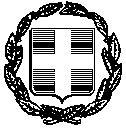 ΥΠΕΥΘΥΝΗ ΔΗΛΩΣΗ (άρθρο 8 Ν.1599/1986)Η ακρίβεια των στοιχείων που υποβάλλονται με αυτή τη δήλωση μπορεί να ελεγχθεί με βάση το αρχείο άλλων υπηρεσιών (άρθρο 9 παρ. 4  Ν. 1599/1986)Με ατομική μου ευθύνη και γνωρίζοντας τις κυρώσεις (3), που προβλέπονται από της διατάξεις της παρ. 6 του άρθρου 22 του Ν. 1599/1986, δηλώνω ότι: Για την εταιρεία με την επωνυμία …………………………………………………………………………………………………………Η κύρια επαγγελματική δραστηριότητα της επιχείρησης δεν είναι η διανομή ασφαλιστικών προϊόντων.Διανέμονται από την επιχείρηση μόνο ορισμένα ασφαλιστικά προϊόντα που συμπληρώνουν ένα αγαθό ή μία υπηρεσίαΤα σχετικά ασφαλιστικά προϊόντα :     α) δεν καλύπτουν την ασφάλιση ζωής ή κινδύνους αστικής ευθύνης. β) καλύπτουν την ασφάλιση ζωής ή κινδύνους αστικής ευθύνης καθώς η εν λόγω κάλυψη συμπληρώνει το αγαθό ή την υπηρεσία που παρέχει ο επιχείρηση ως την κύρια επαγγελματική δραστηριότητά του. Θα διατηρεί σε ισχύ και θα προσκομίζω κατ΄έτος στο Επιμελητήριο Βεβαίωση ασφαλιστικής επιχείρησης επ’ ονόματι της οποίας ενεργεί ή από την οποία έχω εξουσιοδοτηθεί να ενεργεί, από την οποία να προκύπτει ότι η εν λόγω ασφαλιστική επιχείρηση έχει αναλάβει πλήρως την επαγγελματική αστική ευθύνη για τις ενέργειές της ανωτέρω εταιρείας.Δεν τελεί σε πτώχευση και σε διαδικασία κήρυξης πτώχευσης.Θα ενημερώνει, χωρίς καθυστέρηση, το μητρώο σας για κάθε μεταβολή των στοιχείων σύμφωνα με το άρθρο 21 του Ν. 4583/2018.Δεν υπάρχουν μέτοχοι ή εταίροι *, που κατέχουν συμμετοχή πάνω από 10% στην εταιρεία μας.Υπάρχουν μέτοχοι ή εταίροι, που κατέχουν συμμετοχή πάνω από 10% στην επιχείρηση μας:  ταυτότητα……………………………………………………………………………………… και ποσοστό συμμετοχής ………………………………………………Δεν υπάρχουν πρόσωπα που έχουν στενούς δεσμούς* με την εταιρεία μας.Υπάρχουν πρόσωπα που έχουν στενούς δεσμούς με τον διαμεσολαβητή:  ταυτότητα……………………………………………………………………………………………………………………………………Στην περίπτωση που υπάρχουν μέτοχοι ή εταίροι, που κατέχουν συμμετοχή πάνω από 10% ή υπάρχουν πρόσωπα που έχουν στενούς δεσμούς με τον διαμεσολαβητή παρέχονται πληροφορίες ότι οι εν λόγω συμμετοχές ή οι στενοί δεσμοί δεν παρεμποδίζουν την αποτελεσματική άσκηση των εποπτικών καθηκόντων της εποπτικής αρχής.Ημερομηνία:      ……..….20……Ο – Η Δηλ…..(Υπογραφή)* Αφορά μετόχους ή εταίρους που είναι ασφαλιστικές επιχειρήσεις, (Άρθρο 21 παρ.1,ζ Ν. 4583/2018).(1) Αναγράφεται από τον ενδιαφερόμενο πολίτη ή Αρχή ή η Υπηρεσία του δημόσιου τομέα, που απευθύνεται η αίτηση.(2) Αναγράφεται ολογράφως. (3) «Όποιος εν γνώσει του δηλώνει ψευδή γεγονότα ή αρνείται ή αποκρύπτει τα αληθινά με έγγραφη υπεύθυνη δήλωση του άρθρου 8 τιμωρείται με φυλάκιση τουλάχιστον τριών μηνών. Εάν ο υπαίτιος αυτών των πράξεων σκόπευε να προσπορίσει στον εαυτόν του ή σε άλλον περιουσιακό όφελος βλάπτοντας τρίτον ή σκόπευε να βλάψει άλλον, τιμωρείται με κάθειρξη μέχρι 10 ετών.4)Σε περίπτωση ανεπάρκειας χώρου η δήλωση συνεχίζεται στην πίσω όψη της και υπογράφεται από τον δηλούντα και τη δηλούσα.ΠΡΟΣ (1) :ΕΠΙΜΕΛΗΤΗΡΙΟ ΑΙΤΩΛΟΑΚΑΡΝΑΝΙΑΣΕΠΙΜΕΛΗΤΗΡΙΟ ΑΙΤΩΛΟΑΚΑΡΝΑΝΙΑΣΕΠΙΜΕΛΗΤΗΡΙΟ ΑΙΤΩΛΟΑΚΑΡΝΑΝΙΑΣΕΠΙΜΕΛΗΤΗΡΙΟ ΑΙΤΩΛΟΑΚΑΡΝΑΝΙΑΣΕΠΙΜΕΛΗΤΗΡΙΟ ΑΙΤΩΛΟΑΚΑΡΝΑΝΙΑΣΕΠΙΜΕΛΗΤΗΡΙΟ ΑΙΤΩΛΟΑΚΑΡΝΑΝΙΑΣΕΠΙΜΕΛΗΤΗΡΙΟ ΑΙΤΩΛΟΑΚΑΡΝΑΝΙΑΣΕΠΙΜΕΛΗΤΗΡΙΟ ΑΙΤΩΛΟΑΚΑΡΝΑΝΙΑΣΕΠΙΜΕΛΗΤΗΡΙΟ ΑΙΤΩΛΟΑΚΑΡΝΑΝΙΑΣΕΠΙΜΕΛΗΤΗΡΙΟ ΑΙΤΩΛΟΑΚΑΡΝΑΝΙΑΣΕΠΙΜΕΛΗΤΗΡΙΟ ΑΙΤΩΛΟΑΚΑΡΝΑΝΙΑΣΕΠΙΜΕΛΗΤΗΡΙΟ ΑΙΤΩΛΟΑΚΑΡΝΑΝΙΑΣΕΠΙΜΕΛΗΤΗΡΙΟ ΑΙΤΩΛΟΑΚΑΡΝΑΝΙΑΣΕΠΙΜΕΛΗΤΗΡΙΟ ΑΙΤΩΛΟΑΚΑΡΝΑΝΙΑΣΟ – Η Όνομα:Επώνυμο:Επώνυμο:Όνομα και Επώνυμο Πατέρα: Όνομα και Επώνυμο Πατέρα: Όνομα και Επώνυμο Πατέρα: Όνομα και Επώνυμο Πατέρα: Όνομα και Επώνυμο Μητέρας:Όνομα και Επώνυμο Μητέρας:Όνομα και Επώνυμο Μητέρας:Όνομα και Επώνυμο Μητέρας:Ημερομηνία γέννησης(2): Ημερομηνία γέννησης(2): Ημερομηνία γέννησης(2): Ημερομηνία γέννησης(2): Τόπος Γέννησης:Τόπος Γέννησης:Τόπος Γέννησης:Τόπος Γέννησης:Αριθμός Δελτίου Ταυτότητας:Αριθμός Δελτίου Ταυτότητας:Αριθμός Δελτίου Ταυτότητας:Αριθμός Δελτίου Ταυτότητας:Τηλ:Τόπος Κατοικίας:Τόπος Κατοικίας:Οδός:Οδός:Αριθ:Αριθ:ΤΚ:Αρ. Τηλεομοιοτύπου (Fax):Αρ. Τηλεομοιοτύπου (Fax):Αρ. Τηλεομοιοτύπου (Fax):Δ/νση Ηλεκτρ. Ταχυδρομείου (Εmail):Δ/νση Ηλεκτρ. Ταχυδρομείου (Εmail):Δ/νση Ηλεκτρ. Ταχυδρομείου (Εmail):Δ/νση Ηλεκτρ. Ταχυδρομείου (Εmail):Δ/νση Ηλεκτρ. Ταχυδρομείου (Εmail):